Campionato Mondiale “Homerus-Azimut Salerno scsd”Match Race per Non VedentiSalerno, 29 Maggio-3 Giugno 2018BANDO DI REGATAEntI organizzatorI:     AZIMUT SALERNO s.c.s.dVia Molo Manfredi-Porto Commerciale di SalernoC.F. /P.Iva 01123780650- REA SA- 188894Tel./Fax: 089.253572 - e.mail: azimutpontili@gmail.comHomerus Associazione Onlus (OA)Via Provinciale, 84 - 25079 Vobarno (BS)Tel.: +39 0365 599656 - Fax: +39 0365 599129 E-mail: info@homerus.itCon il patrocinio di:COMUNE di SALERNOAUTORITA’ PORTUALE di SALERNOLUOGO DELLE REGATESALERNO (spazio acqueo tra Porto M. Salernitano e Porto Marina d’Arechi)RADUNO e  base organizzativaPresso AZIMUT SALERNO S.c. in Salerno, porto commerciale, molo Manfredi,
tel. 089.253572.GRADO DELLA REGATAPer l’evento è stato richiesto il Grado 5 World Sailing MR. La regata potrà essere riclassificata quando vi sia un chiaro motivo per farlo.PROGRAMMAIl programma della manifestazione è il seguente:       presso la sede dell’Azimut Salerno scsd: Martedì 29 Maggio  h. 10.00 - apertura Ufficio di Regata;Martedì 29 Maggio  fino alle h. 12.00: registrazioni,Martedì 29 Maggio  dalle h. 10.00: eventuali visite oculistiche e pesature.Martedì 29 Maggio  h. 11.30: primo briefing, a seguire primo incontro con gli arbitri.presso la Stazione Marittima (porto commerciale via Molo Manfredi):Martedì 29 Maggio  h. 12.30: cerimonia ufficiale di apertura con benedizione arcivescovo di Salerno presso la Stazione Marittima.Regate dal 29 Maggio al 3 Giugno.Martedì 29 Maggio  h. 14:00: inizio regate.Sabato 2 Giugno, appena possibile dopo la fine delle regate: premiazioni (ed estrazione lotteria).A meno che non esonerati dalla A.O., è obbligatorio partecipare a:Briefing iniziale per i timonieriBriefing giornaliero, per i timonieriPremiazioni per tutti i concorrentiIDONEITA’ DEI CONCORRENTILa regata è aperta ad equipaggi di due velisti ciechi o ipovedenti, nelle categorie B1 - B2.A modifica della regola 3.4 dell’Appendice 1 - Manuale di gestione delle regate per ciechi – al Para World Sailing Race Management (PWSRMM), per competere in Categoria:B1 ogni membro d’equipaggio deve essere classificato B1;B2 ogni membro d’equipaggio deve essere classificato in una categoria non superiore a B2.Qualsiasi membro d’equipaggio opportunamente bendato deve essere considerato di categoria B1.Ogni concorrente deve:essere classificato IBSA, dandone prova con un certificato oftalmico stilato e firmato da un medico oftalmologo non prima del 1 ottobre 2017;rispondere ai requisiti della regulation 19.2 di WS;essere membro di ente affiliato World Sailing o di una autorità nazionale affiliata WS;essere in possesso di un codice identificativo WS (ID Sailor);aver compiuto 16 anni alla data della prima prova;essere iscritti all’associazione Homerus per l’anno 2018Quando in regata sono vietate modifiche del sistema di bendaggio e/o l’uso di dispositivi atti ad accrescere la capacità visiva;Ogni equipaggio dovrà iscriversi per iscritto (fax o e-mail sono accettati) entro Marzo 2018ISCRIZIONIPossono essere iscritti a questo evento non più di 10 equipaggi di due persone per ogni Categoria 1 – 2, senza preclusioni di sesso. Ogni concorrente, all’atto della registrazione, deve dimostrare di possedere i requisiti d’iscrizione.La ricevuta di pagamento della quota di iscrizione dovrà essere allegata al modulo di iscrizione;Ogni concorrente sarà regolarmente iscritto dopo aver completato la registrazione e aver pagato tutte le quote richieste.Ogni equipaggio può iscrivere un membro di riserva .QUOTA D’ISCRIZIONELa quota di iscrizione per ciascun equipaggio da 2 persone è di € 400,00 da versare a favore di Homerus.Tutti i pagamenti dovranno essere fatti in Euro entro Marzo 2018 in contanti o tramite bonifico bancario intestate ad Homerus, presso BANCA PROSSIMA -
IBAN: IT84I0335901600100000003401. DEPOSITO CAUZIONALEAl momento dell’iscrizione ogni equipaggio dovrà pagare un deposito cauzionale iniziale per eventuali danni di € 500,00. Questo importo costituisce il massimo pagabile dall’equipaggio in caso di danni, per singolo incidente.Nel caso in cui, a seguito d’incidente, il deposito sia intaccato, prima che lo skipper possa continuare a gareggiare sarà necessario ripristinare la somma originaria.Ogni somma depositata rimanente alla fine della manifestazione, sarà restituita entro l’ultimo giorno della manifestazione stessa.REGOLEa)	L'evento sarà disciplinato dalle regole come definite nel Regolamento di Regata, compresa l'Appendice CBS 2016 ed il manuale di Race Management World Sailing per gli eventi velici per disabili, compresa la sua Appendice 1 - regole per la gestione delle regate per velisti ciechi, come modificata dal punto 5.3.b)	Si applicano le regole per il buon uso delle barche, anche alle regate di prova. Le regole di classe non si applicano.c)	Ogni prescrizione dell’Autorità Nazionale applicata sarà  affissa all’albo dei comunicati.Saranno adottate le procedure mediche e per le proteste della IBSA con la modifiche che il requisito di accreditamento come internazionali alla IBSA non è necessario.BARCHE, VELE, ATTREZZATURAPer le regate si adotteranno imbarcazioni a chiglia fissa Meteor, che saranno fornite dall’AO.Per ogni barca saranno forniti:Randa, genoa e fiocco;dispositivo acustico di segnalazione di mure;set di bandiere di identificazione di lato d’entrata;set di bandiere di segnalazione agli arbitri.Oltre alle normali dotazioni di bordo, senza le limitazioni previste dalla regola 4.2(c) della Parte 4 del RMM, sarà fornita ad ogni barca una ricetrasmittente utile per le comunicazioni da/per il Comitato di Regata e gli arbitri.Le barche saranno assegnate dal Comitato di Regata.EQUIPAGGIOl’equipaggio, incluso il timoniere, sarà composto da due persone (indipendentemente dal sesso);Il CR potrà chiedere ai timonieri B1 di gareggiare bendati;Ogni squadra può iscrivere un membro di equipaggio di riserva; i componenti registrati dell’equipaggio devono partecipare a tutte le regate ed il timoniere registrato deve timonare la barca in regata, tranne in caso di emergenza;Quando un timoniere o un membro dell’equipaggio registrato non è in grado di continuare nell’evento, la A.O. può autorizzare una sostituzione temporanea o altre soluzioni, sempre dello stesso livello visivo; i concorrenti possono essere sottoposti a visita oftalmica in qualsiasi momento nel corso dell’evento. I concorrenti sono tenuti a collaborare con i classificatori.FORMATO DELL’EVENTOL’evento sarà composto dalle seguenti fasi:Round Robin di selezioneSemifinaleFinale;Il Comitato di regata potrà modificare il formato dell’evento nel caso in cui le condizioni non permettano il completamento del programma prefissato.PERCORSOIl campo di regata sarà nelle acque antistanti Salerno.Il percorso sarà bolina/poppa/bolina/poppa, con boe da girare a dritta e arrivo in poppa.PUBBLICITA’In quanto le barche sono fornite dalla OA, si applica il regolamento World Sailing 20.3.2 App.1. Ad ogni barca sarà richiesto di esporre pubblicità così come verrà fornita dalla A.O.Ai concorrenti potrà essere consentito esporre a terra propri annunci pubblicitari, ma questo sarà oggetto di negoziazione individuale con la A.O.Le barche non possono protestare per alcuna infrazione delle regole riguardanti gli annunci pubblicitari (ciò modifica la regola 60.1).PREMIPremi ai primi equipaggi classificati di ogni categoria.Il Titolo di Campione Mondiale MR per non vedenti sarà conferito al primo equipaggio di ogni categoria.MEDIA, IMMAGINI E SUONIL’A.O. può richiedere che personale televisivo e equipaggiamento vengano imbarcati durante le regate e può richiedere ai concorrenti di essere disponibili per interviste. L’A.O. ha il diritto di usare gratuitamente le immagini ed i suoni registrati durante tutto l’evento.BARCHE DEGLI ALLENATORILe barche degli allenatori devono esporre chiaramente l’indicazione del relativo equipaggio e rimanere sottovento alla linea di partenza.Gli organizzatori forniranno l’ormeggio per le barche degli allenatori.Qualsiasi interferenza da parte delle barche degli allenatori con la regata o con l’organizzazione dell’evento può dar luogo a penalità, a discrezione del Comitato alle Proteste, a carico del timoniere o dell’equipaggio.RESPONSABILITA’Tutti coloro che prendono parte all’evento lo fanno a proprio rischio. Il comitato organizzatore ed i suoi associati ed incaricati declinano ogni responsabilità per tutti i danni, atti o inconvenienti incorsi o causati in qualunque modo.INFORMAZIONI SUPPLEMENTARICome raggiungere SALERNO In auto: 	Autostrada Roma-Napoli-Salerno (uscita Salerno nord –porto commerciale- Molo Manfredi-  Azimut Salerno s.c.tel.:089.253572-In treno:	www.trenitalia.itIn autobus:	stesso percorso dell’autoAeroporti:	Napoli Capodichino – Pontecagnano Costa d’Amalfi.MODULO DI ISCRIZIONE - ENTRY FORMTot. punti - points:  	COMPILARE E SPEDIRE VIA FAX/MAIL A - FILL IN AND SEND BY FAX/MAIL TO:HOMERUS Associazione Onlus Tel: 0365 599656 - Fax: 0365 599129 - e-mail: info@homerus.it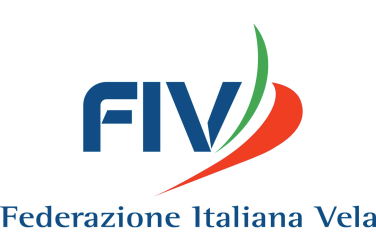 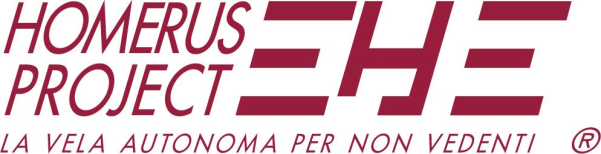 AZIMUT SALERNO s.c.s.d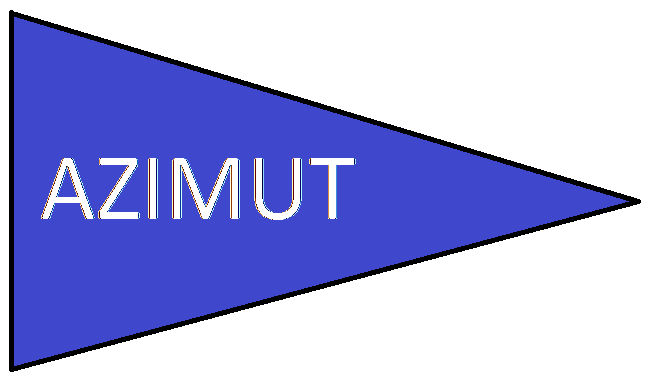 AZIMUT SALERNO s.c.s.dTimoniere:Helmsman-Skipper:Timoniere:Helmsman-Skipper:Nato il:Birth date:Nato il:Birth date:Nato il:Birth date:Nato il:Birth date:Nato il:Birth date:Nazione:Country:Nazione:Country:Indirizzo:Address:Indirizzo:Address:Indirizzo:Address:CAP:Post Code:CAP:Post Code:Città:City:Città:City:Città:City:Città:City:Telefono:Telephone:Telefono:Telephone:Telefono:Telephone:E-mail:E-mail:E-mail:E-mail:E-mail:E-mail:Circolo velico:Sailing club:Circolo velico:Sailing club:Tessera FIV:SNA Card:Tessera FIV:SNA Card:Tessera FIV:SNA Card:Tessera FIV:SNA Card:Tessera FIV:SNA Card:Tessera FIV:SNA Card:Tessera FIV:SNA Card:IBSA:	[  ] B1  [  ] B2Punti:Points:  	Tessera HOMERUS:Homerus Card:Tessera HOMERUS:Homerus Card:Tessera HOMERUS:Homerus Card:Tessera HOMERUS:Homerus Card:Tessera HOMERUS:Homerus Card:Tessera HOMERUS:Homerus Card:Tessera HOMERUS:Homerus Card:Cognome e nomeFull nameCognome e nomeFull nameNato ilBirth dateNato ilBirth dateNaz.Nat.Naz.Nat.IBSA POINTSIBSA POINTSTessere FIV- Homerus SNA - Homerus cardsProdiere:Crew:Prodiere:Crew:    /    / 	    /    / 	BBRiserva:Reserve:Riserva:Reserve:    /    / 	    /    / 	BBDICHIARAZIONE DI RESPONSABILITÀAccetto di sottopormi al Regolamento di Regata WS, all'avviso di manifestazione ed alle Istruzioni di regata. Dichiaro di assumere personalmente la responsabilità per quanto riguarda le qualità marine della mia barca, l'equipaggiamento, l'efficienza dell'equipaggio, le dotazioni di sicurezza e lo stato di salute dell’equipaggio.Dichiaro esplicitamente di assumere qualsiasi responsabilità per danni causati a persone o a cose di terzi, a me stesso o alle mie cose, sia in terra che in acqua in conseguenza della partecipazione alla Regata, sollevando da ogni responsabilità il Centro Nautico organizzatore ed Homerus, e tutti coloro che concorrono alla organizzazione a qualsiasi titolo.Sono a conoscenza delle Regole fondamentali WS 1 (Sicurezza), 2 (Corretto navigare), 3 (Accettazione delle regole), 4 (Decisione di partecipare alla regata) e 5  (Sostanze stupefacenti).DISCLAIMERI agree to be bound by the rules of the WS, by the Sailing    Instructions    and     the    Notice    of    Race.    I declare to take on myself any personal responsibility on the nautical qualities of my boat, rigging, crews capacity, security equipment  and the crew condition.   I declare to take responsibility for damages caused to third persons and to their things or myself and my personal things, at sea or ashore, in consequence of my taking part in the regatta, relieving from any responsibility the C.N.C., Homerus and all persons who contribute in the organization under whatever qualification.I am acquainted with the WS fundamental rules 1(Safety), 2 (Fair sailing), 3 (Acceptance of the Rules), 4 (Decision to Race) and 5 (Drugs).Data - Date: 	/ 	/ 2Firma - Signature:  	